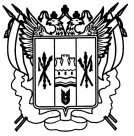 Российская ФедерацияРостовская областьЗаветинский районмуниципальное образование «Заветинское сельское поселение»Администрация  Заветинского  сельского поселенияРаспоряжение№  61   08.12.2020									       с. ЗаветноеОб обязательных работах         В соответствии с постановлением мирового судьи судебного участка № 2 Ремонтненского судебного района РО от 14.03.2017 года:          1. Принять правонарушителя Фролова Андрея Григорьевича 04.02.1988 года рождения на обязательные работы с 01.12.2020 года до момента отработки осужденным 100 часов.          2. Установить Фролову А.Г. пятидневную рабочую неделю. Время работы ежедневно с 8.00 часов до 12.00 часов. Выходной день – суббота, воскресенье.          3. Определить вид работ уборка, озеленение, благоустройства территории населенных пунктов входящих в состав поселения Заветинского сельского поселения.          4. В соответствии с действующим законодательством обязательные работы выполняются осужденным на безвозмездной основе.          5. Старшему инспектору по вопросам благоустройства Администрации Заветинского сельского поселения В.А. Тихоненко обеспечить  исполнение осужденным обязательных работ согласно пятидневной рабочей недели, кроме выходных и праздничных дней, ведение ежедневного индивидуального табеля учета рабочего времени с отражением количества отработанных часов, ежемесячное направление его копии в ОСП по Заветинскому и Ремонтненскому районам УФССП России по Ростовской области, информирование судебного пристава-исполнителя о невыходе осужденного на работу и допущенных им нарушений трудовой дисциплины.           6. Контроль за выполнением распоряжения оставляю за собой.И. о. Главы Администрации Заветинского сельского поселения                                                                         А.А. Плетнева 